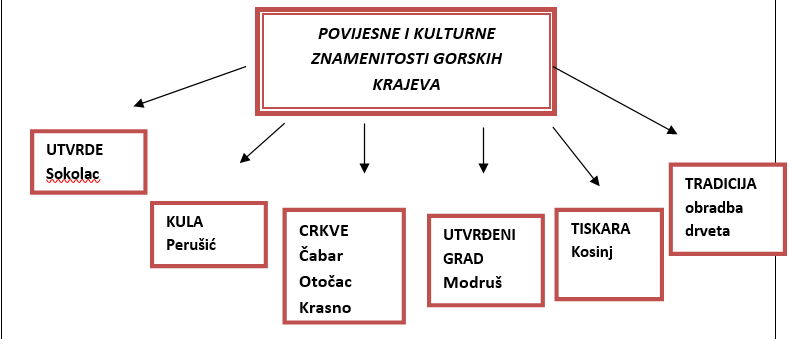 ZNAMENITE OSOBENikola Tesla – znanstvenik i izumitelj svjetskog glasaAnte Starčević – političar i književnikIvan Goran Kovačić – pjesnikIvana Brlić – Mažuranić – jedna od najvažnijih hrvatskih književnicaZadatak: Potraži i zapiši u bilježnicu više informacija o Nikoli Tesli.Osim što je bio izumitelj poznat u cijelom svijetu bio je neobičan pa potraži i neobične detalje o njegovom životu.Radna bilježnica 158. i 159. str.